600 First Street, Maysville, OK  73057405-867-5595   Fx 405-867-4864Dr. Shelly H-Beach, Ph.D. - SuperintendentKrysti Kesler - Secondary Principal405-867-4410John Edwards - Elementary Principal405-867-5550Rodney Townley - Board President David Klein - Board Vice-President Heidi Gamble - Board Clerk John Williams - Board Member Cindy Wilmot - Board Member August 7, 2023TO:   		ALL BUILDING EMPLOYEES, STUDENTS, PARENTS AND GUESTSFROM:	Dr. Shelly H-Beach, Superintendent, Maysville Public SchoolsSUBJ:		Asbestos Hazard Emergency Response Act (AHERA) Management PlanAsbestos has been identified in many of the school buildings belonging to the Maysville Public Schools.  In 1995 the school employed the firm of GMA Environmental Management Group, Inc., to physically review the homogenous areas containing ACM (asbestos containing material) and provide a management plan.  This management plan provides procedures to contain, monitor and manage the asbestos to insure the safety of our employees, students and guests. In December 2013, the school contracted with ASTECH, Inc. to do the following: (1) 	Conduct a re-inspection as required by section 763.85(b) of all friable and non-friable known or assumed ACBM (asbestos material) in each building, leased, owned or otherwise used by the school and,	 (2) 	Conduct the asbestos awareness training required by 40 CFR 763.92(a) to all members of the maintenance and custodial staff.The Asbestos Management Plan is on file in the office of the superintendent at 600 First Street and can be inspected during normal working hours.  The Board of Education and administration will take every precaution to insure you and your children are safe from asbestos contact while at the Maysville Public Schools.Sincerely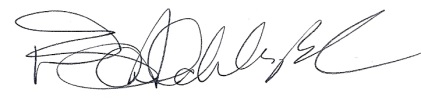 Dr. Shelly H-Beach